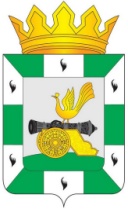 МУНИЦИПАЛЬНОЕ ОБРАЗОВАНИЕ«СМОЛЕНСКИЙ РАЙОН» СМОЛЕНСКОЙ ОБЛАСТИСМОЛЕНСКАЯ РАЙОННАЯ ДУМАРЕШЕНИЕот 26 сентября 2019 года          № 71Об основных направлениях деятельности и перспективах развития УФПС Смоленской области – филиала ФГУП «Почта России», в том числе по кадровому обеспечению отделений почтовой связи в муниципальном образовании «Смоленский район» Смоленской областиРуководствуясь Федеральным законом от 6 октября 2003 года
№ 131-ФЗ «Об общих принципах организации местного самоуправления в Российской Федерации», Уставом муниципального образования «Смоленский район» Смоленской области, Смоленская районная ДумаРЕШИЛА:	Информацию директора УФПС Смоленской области Козловского М.А. по вопросу «Об основных направлениях деятельности и перспективах развития УФПС Смоленской области – филиала ФГУП «Почта России», в том числе по кадровому обеспечению отделений почтовой связи в муниципальном образовании «Смоленский район» Смоленской области» принять к сведению.Председатель Смоленской районной Думы                                                          С.Е. Эсальнек